2023- год в России объявлен Годом педагога и наставника. Большая часть работы Дома культуры легла в основу деятельности на данный год.Всю информацию о проведенных мероприятиях можно найти по ссылкам:https://vk.com/club194091297https://ok.ru/group/55112210841669https://dzen.ru/id/62385910b83412536624e7a7https://t.me/+2RkSX-dpsOc2MWEyhttps://vmuzey.com/museum/aksyonovskiy-selskiy-dom-kulturyhttps://pro.culture.ru/new/places/38888Основные направления работы в отчётном году.Культурно-досуговая деятельность нашего ДК охватывает все возрастные слои населения МО: детей, подростков, молодёжь, старшее поколение, инвалидов.  Работа Аксёновского сельского дома культуры в 2023 году была направлена на улучшение культурного досуга населения, основными направлениями деятельности которого являлись создание культурной среды (в семье, школе, в обществе); воспитание духовно - нравственного и творческого человека; формирование у населения устойчивой потребности участия в культурно - досуговой деятельности; максимальное вовлечение людей всех возрастов в активную творческую и досуговую деятельность, выявление и поддержка талантливых исполнителей, повышение танцевальной, бытовой культуры, культуры общения в семьях, молодёжной среде; приобщение всех слоёв населения к традиционной культуре.Реализация целевых программ.Деятельность Дома культуры строится на основе месячного, годового планирования культурно-досуговых мероприятий и услуг, в соответствии с планом районных мероприятий, а также в рамках реализации муниципальных программ, принятых администрацией района и области. Аксёновский СДК в течение 2023 года активно участвовал в реализации областных, районных программ, таких как  «Профилактика правонарушений, терроризма, экстремизма и противодействие незаконному обороту наркотических средств в Гусь-Хрустальном районе на 2021-2024»,«Формирование законопослушного поведения участников дорожного движения в Гусь - Хрустальном районе», «Обеспечение общественного порядка и профилактики правонарушений в Гусь-Хрустальном районе».В рамках реализации этой программы в 2023 году были достигнуты определённые показатели. Было проведено 30 мероприятий, на которых присутствовало 919 чел.       В онлайн-формате было выставлено 25 мероприятий с общим количеством просмотров 103980.Народное творчество: концертная деятельность, участие в фестивалях разных уровней. Новый год встретили праздником для ребятишек.  Для детей начальной школы был проведен утренник «Шапокляк в деле», для старшеклассников – «Ноут на новогодней волне», а к детишкам из детского сада №4 п. Красный октябрь пришёл «Весёлый снеговик ». Дети пели, плясали, участвовали во всех играх, конкурсах,  которые проводили герои новогоднего представления – Дед Мороз, Снегурочка, лиса Алиса и кот Базилио, старушка Шапокляк, снеговик и кощей Бессмертный.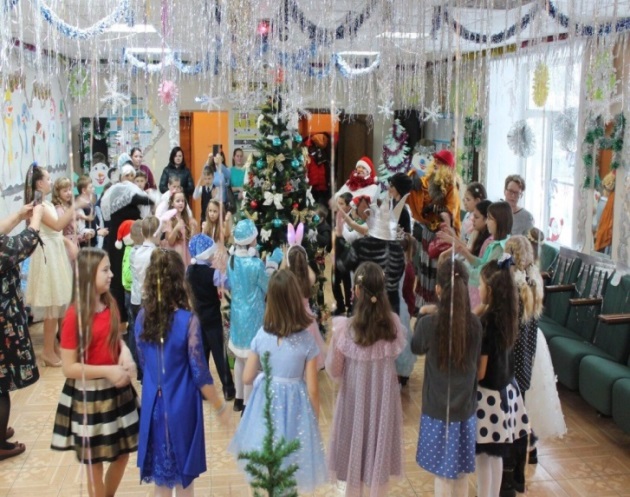 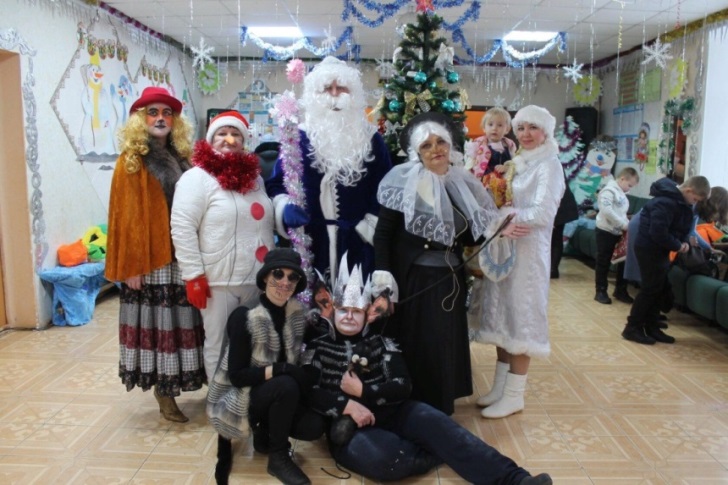 Новогодний утренник «Шапокляк в деле»          «Весёлый снеговик»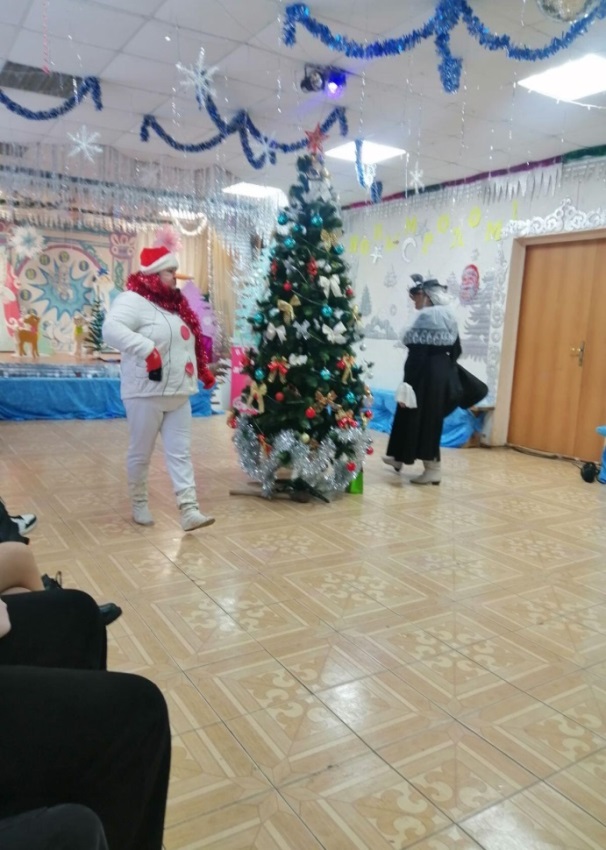 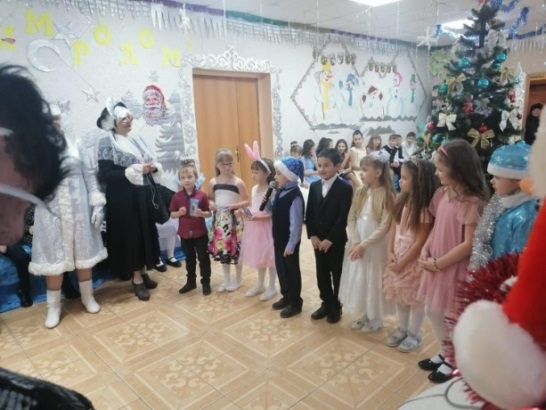 Организация и проведение календарно-обрядовых  праздников является одним из основных видов деятельности учреждения. Аксёновским  Домом культуры проводится планомерная работа, направленная на сохранение особенностей культурного наследия родного края, возрождение и сохранение национальных традиций.Одной из основных целей в организации культурно-досуговой работы ДК является  донесение до молодого поколения истоки традиционной русской культуры, как фундамент национального самосознания и достоинства, создать благоприятные условия для сохранения, развития и пропаганды национального культурного наследия. Для осуществления данных целей и задач коллективом учреждения проводятся народные праздники, имеющие глубокие духовные корни и воспитывающие любовь и уважение к своим истокам, традициям, культуре своего народа: Масленица, Пасха, Рождество, Рождественские колядки, Троица,  Яблочный, Медовый и Ореховый Спасы.           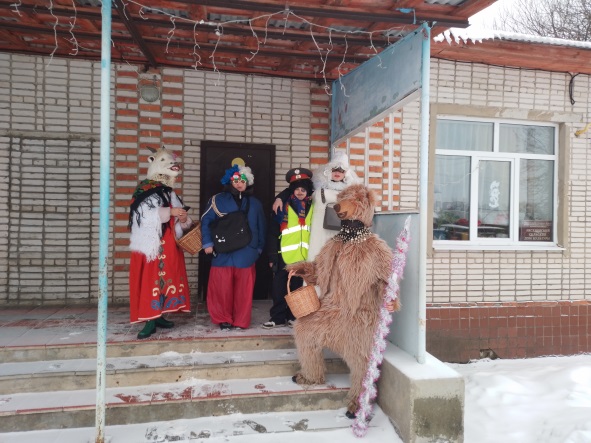 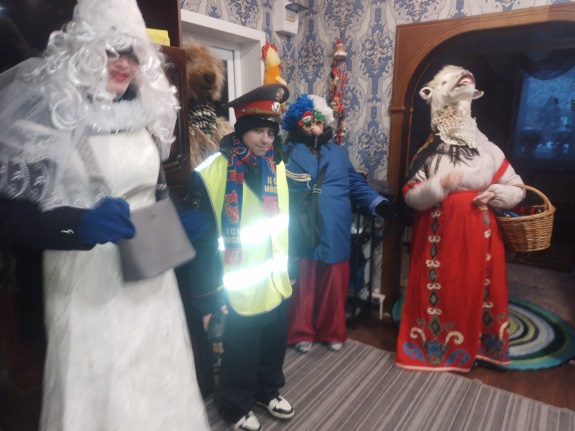 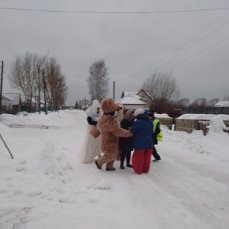 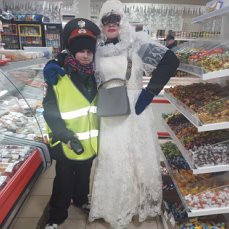                    Рождественские колядки «Наша бабка, коляда…»Народное гулянье «Проводы зимы» проводится с большим размахом. Праздник начинается с театрализованной  программы «Зимние забавы».  В программе задействованы  Дед Мороз, Зима, Медведь, Весна,баба Яга, Леший, скоморохи. Программа включает в себя концертные номера (песни, танцы), игры,  конкурсы (катание на санках, бег в валенках, мешках, бой мешками на бревне, забей гвоздь, распилить двуручной пилой бревно, нарядить чучело, кидание «блинов», конкурс частушек и пляски), забавы (музыкальные - золотые ворота, шла коза по лесу), в которых участвуют все слои населения. Все участники конкурсов получают призы. Во время проведения мероприятия работает буфет, всех угощают горячим чаем из самовара..                                      «Проводы Зимы»-народное гулянье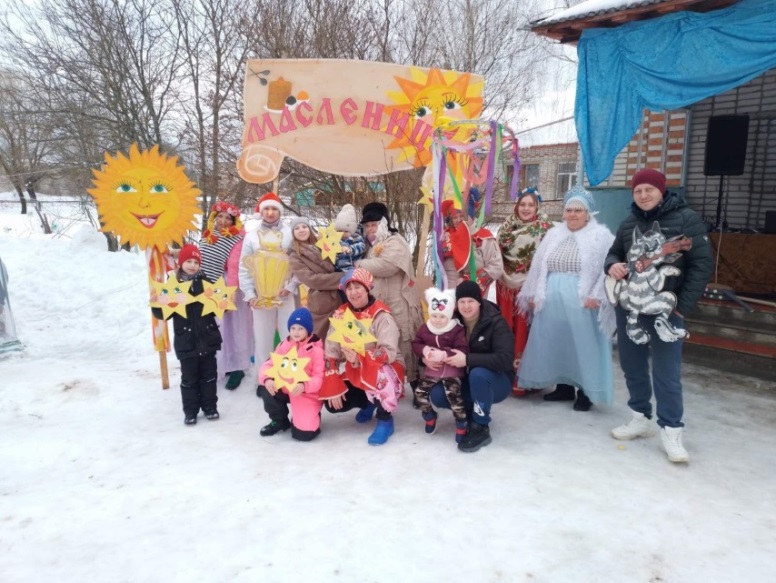 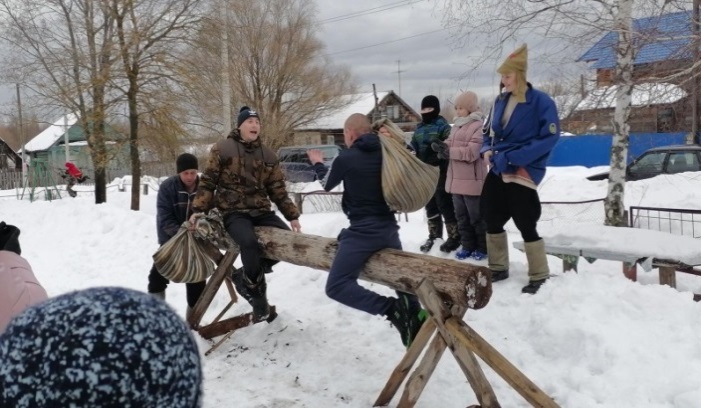 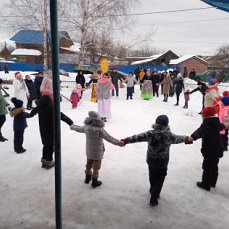 В предверии международного  женского дня в ДК прошла конкурсно-развлекательная программа «Золотая теща – золотая свекровь».  Команду «Закадычные подружки»  представляли участницы п. Красный  Октябрь, команду «Гламурные акулы» -  участницы д. Аксёново. Команды  соревновались в различных конкурсах: «Приветствие», «Золотой голос России», «Знай наших», «Театральный», «Мода», «Интеллектуальный», «Кулинарный» и т. д. Девчонки порадовали нас своим артистизмом, смекалкой, находчивостью, доставили немало удовольствия присутствующим, подняли всем настроение. Конкурсная программа чередовалась выступлениями художественной самостоятельности. Улыбки и восхищение вызвало выступление группы поддержки жителей как д. Аксеново так и п. Красный Октябрь. Жюри конкурса  убедилось, что наши девочки  умеют прекрасно  петь, отвечать на самые каверзные вопросы и находить выход из любой ситуации. Благодаря своей артистичности, невероятной сообразительности, ответственности, с достоинством  пройдя сквозь все препятствия, победила «Дружба» Праздник оставил самые приятные впечатления. Команды не остались без призов. Две участницы  получили призы зрительских симпатий.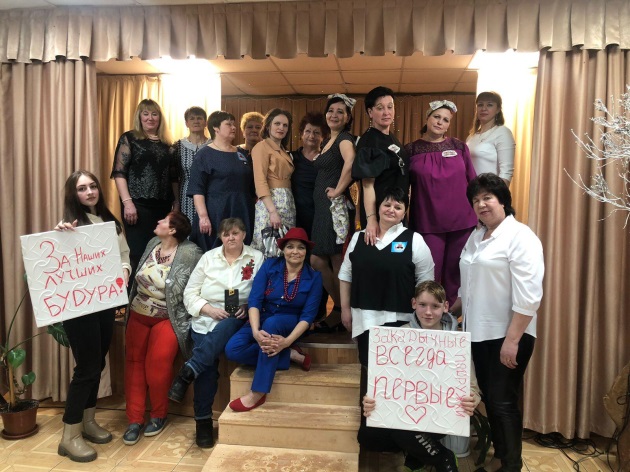 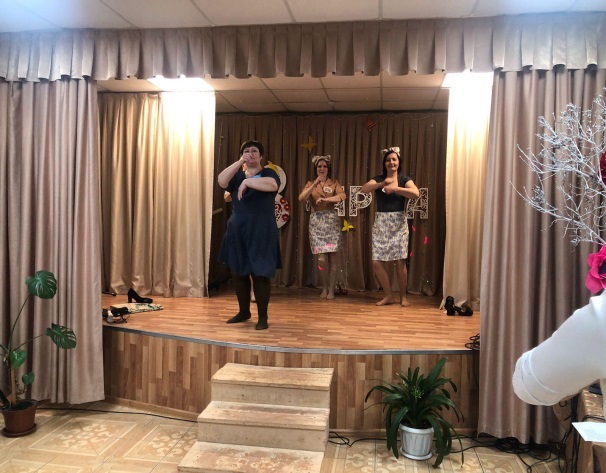 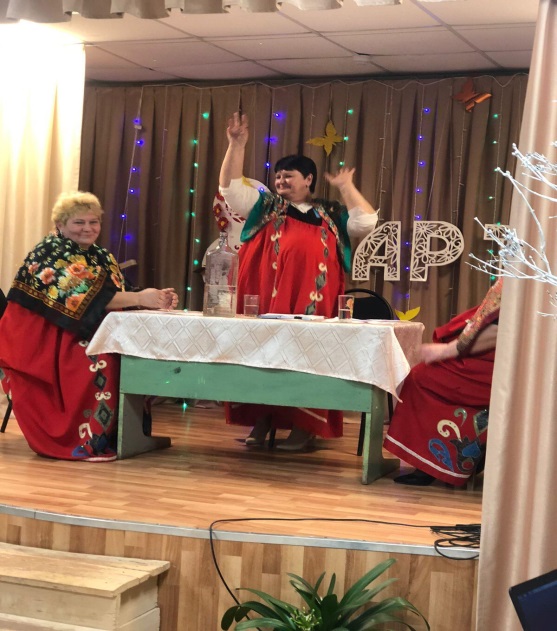 В рамках празднования 78 годовщины Победы в Великой Отечественной Войне работниками Дома культуры было проведено ряд акций: акция «Георгиевская ленточка» (мастер-класс и вручение ленточки жителям деревни), мастер-класс «Георгиевская брошь», акция «Украшение окон», конкурс рисунков «Победа глазами детей», акция-поздравление труженикам тыла, показ кинофильмов о Великой Отечественной Войне, читаем детям о войне «Девочки с Васильевского острова». Оформлен стенд фотографий участников Отечественной войны, подходя к которому зрители не сдерживали слез, потому что видели лица своих отцов, дедов, братьев, сестер, отдавшие свою жизнь за Родину. В день Победы была проведена литературно - музыкальная композиция «Память хранят живые…». Праздничную программу открыли дети, со стихами и песнями. Затем слово было предоставлено Главе МО Краснооктябрьское (сельское поселение) Борисову Илье Михайловичу, который в свою очередь поздравил тружеников тыла, вдов, всех присутствующих с днем Победы. Программу продолжила взрослая художественная самодеятельность,  в репертуаре которой песни и стихи военных лет. Ведущие программы рассказали о подвиге героев-земляков Героев Советского Союза уроженцев с. Цикуль Волкове Михаиле Васильевиче и Козлове Николае Васильевиче.  Вспоминая тех, кто положил свою жизнь на алтарь Победы, склоняя головы перед светлой памятью о не вернувшихся с войны солдат, наступила минута молчания. Работниками Аксёновского Дома культуры  организована и проведена патриотическая акция «Бессмертный полк», а онлайн-шествие посмотрело в сети более шести тысяч человек. Шествие «бессмертного полка» - от  Дома культуры до памятника воинам, погибшим в Великой Отечественной Войне, где прошёл митинг «Давно закончилась война». Завершилось празднование дня Победы военно-полевой кухней «Фронтовая каша», где все желающие могли отведать армейской гречневой каши.  Митинг «Постоим и помолчим» был проведен работниками СДК в д. Окатово около памятника погибшим воинам в Великой Отечественной Войне. Со словами поздравления в честь 78 годовщины Победы в ВОВ  к собравшимся обратился депутат местного самоуправления Козлов А.Н., староста д. Окатово Фролова Л.А. В завершении  митинга собравшиеся возложили гирлянду и венки к памятнику погибшим воинам и посадили аллею хвойных деревьев.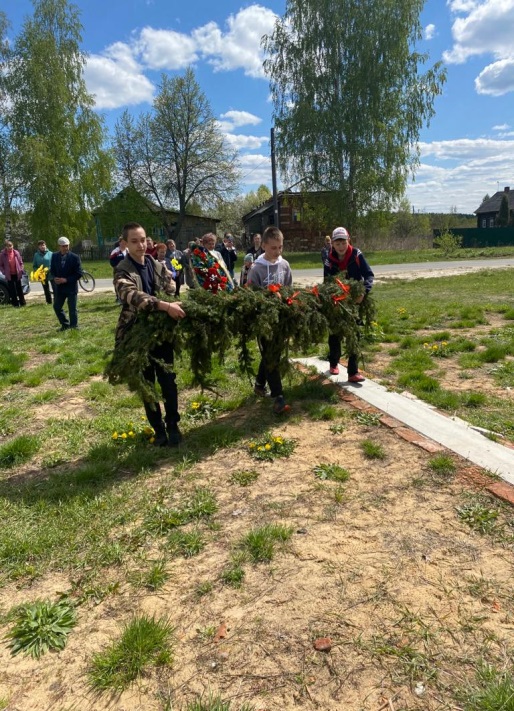 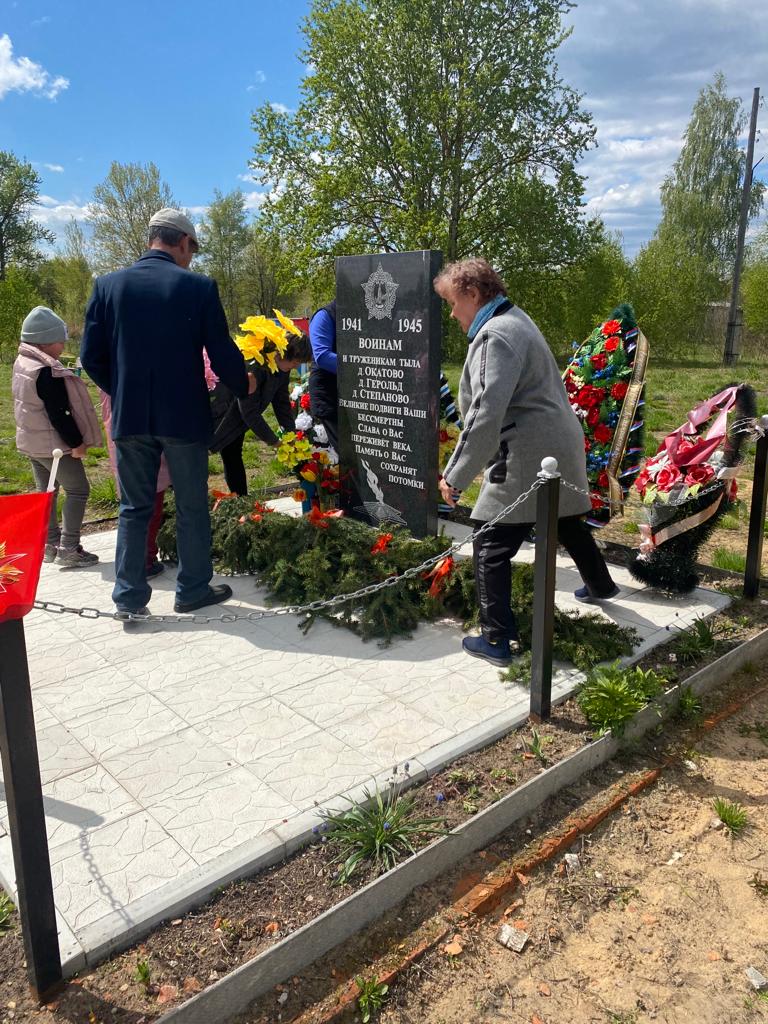 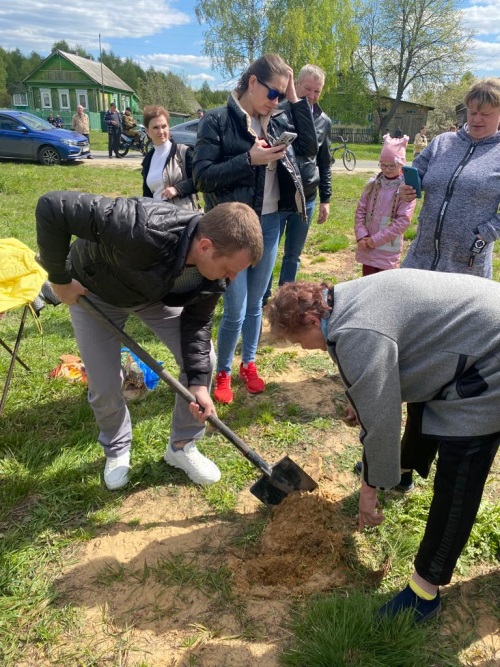 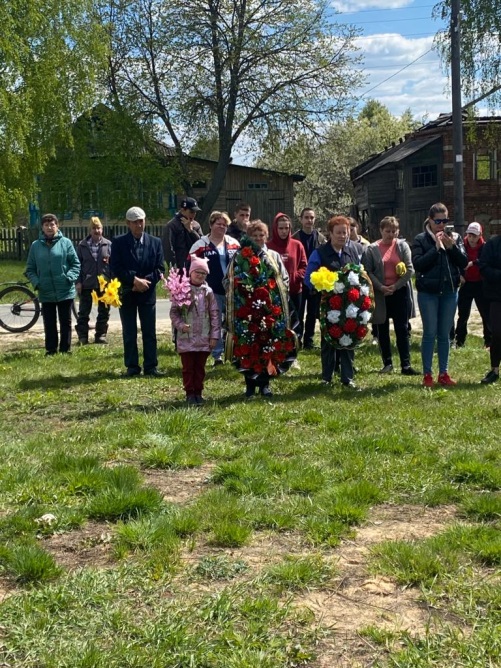 Дом культуры проводит благотворительные мероприятия, такие как: день пожилого человека «Посидим у самовара с песнями прибаутками да веселыми частушками»- покровские посиделки с участием художественной самодеятельности, «Нам  есть чем заняться»- вечер отдыха для людей с ограниченными возможностями.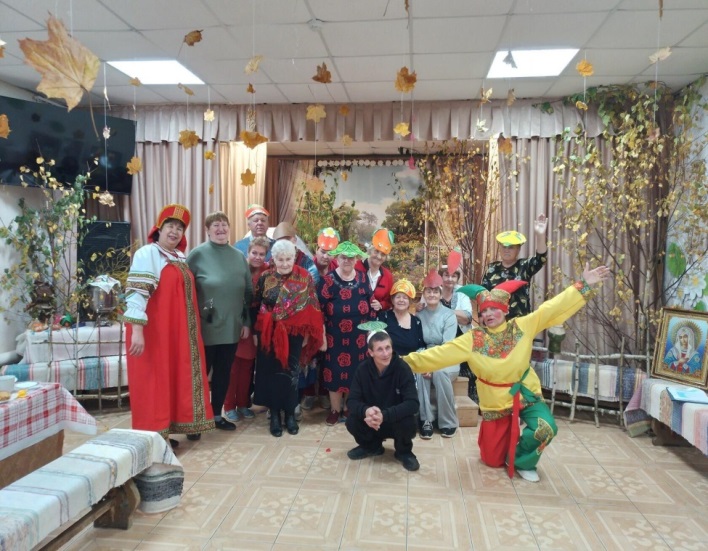 Для детей с ограниченными возможностями и детей из многодетных семей проводится благотворительная новогодняя елка. Для проведения благотворительных мероприятий сотрудничаем со спонсорами.                            Работа с детьми, подростками и молодежью.Совместная работа с Краснооктябрьской СОШ позволила провести ряд мероприятий по всем направлениям с детьми начальной школы, среднего звена и старшеклассниками.  В частности, по профилактике правонарушений «Шагалки-моргалки по ПДД», по здоровому образу жизни – «Лыжня-23», «Береги своё здоровье» , познавательные «Россия – Родина моя», игровые и развлекательные мероприятия  «Вместе весело шагать», - , мастер-классы по декоративно-прикладному творчеству «Оригинальная ключница», «Волшебный клубочек», «Курочка Ряба»  и т.д., концертные программы: «8 марта – женский день», День матери «Моя любимая…»,  день учителя «Вы сегодня на высшем пьедестале» .В каникулы  ребята посещают пришкольный лагерь «Рябинка». Огромную совместную работу с вожатыми  проводят работники ДК в этом лагере .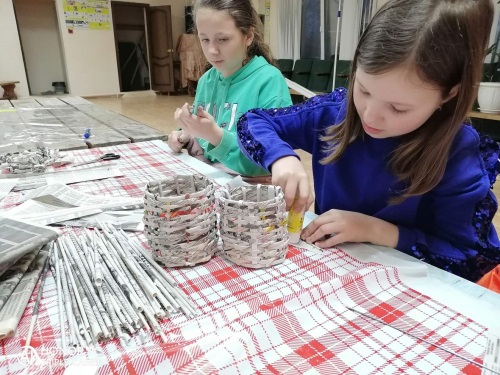 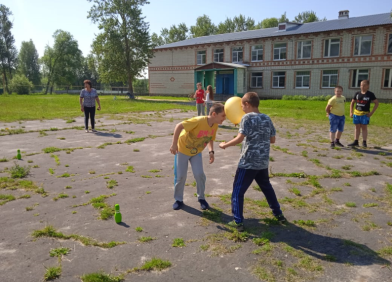 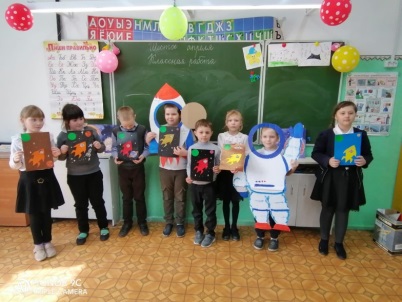 Частыми гостями работники СДК бывают в детском садике №4 п. Красный Октябрь. Детки с большим интересом участвуют во всех мероприятиях: игровых «Лето красное прошло», «Шарик, шарик догони!»,  познавательных  по ПДД «Баба Яга и светофор», развлекательных. Для ребятишек были показаны кукольные представления  «Про серенького козлика» «Битый небитого везёт», «Сорока, которая никому не говорила«пожалуйста»».                        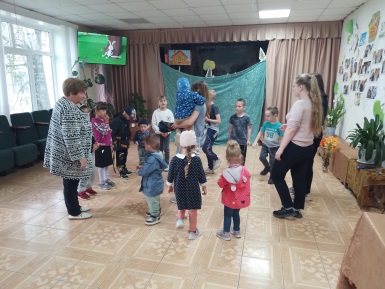 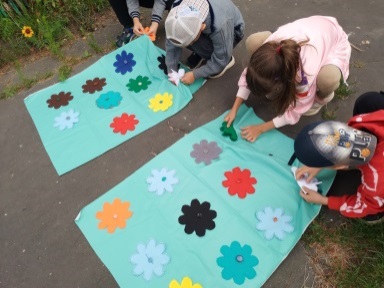 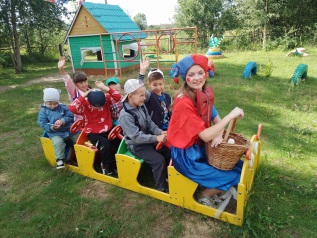 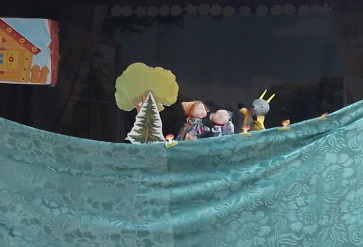                  Работа по формированию здорового образа жизни.В рамках мероприятий, целью которых является антипропаганда наркотиков среди подростков и молодёжи 16+, формирование здорового образа жизни прошёл цикл мероприятий «Здоровым быть здорово». Было показано театрализованное представление «Суд над сигаретой», проведена «Лыжня-23». Подросткам и молодёжи были продемонстрированы видеоролики о вредных привычках и их негативных последствиях, после показа для присутствующих прошла лекция – беседа по сюжетам видеороликов.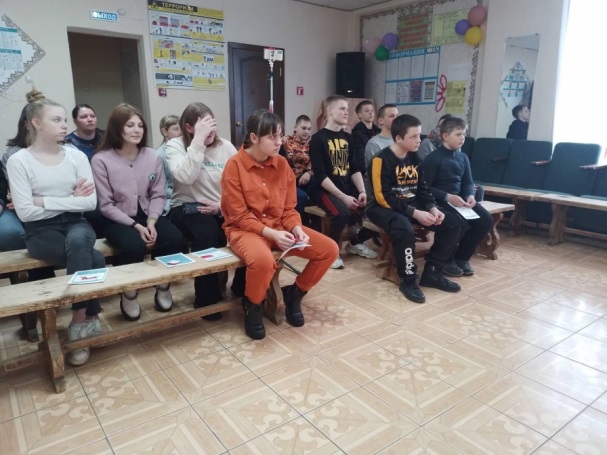 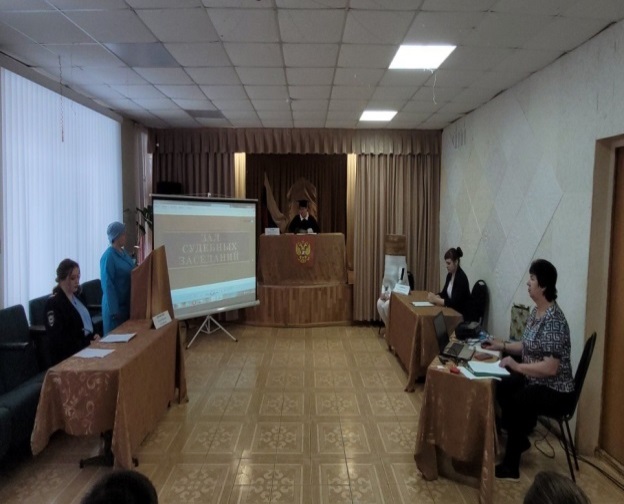                В 2023 году Дом культуры продолжил работу по пушкинской карте.                                             Были проведены мероприятия: «Русский народный костюм» - Показ видеофильма о русских народных костюмах в разных областях России. Примерка костюмов и проведение старинных игр.  Мастер-класс по пришиванию пуговиц и латанию одежды., «Подарок своими руками» - Мастер-класс по декупажу – это способ декорирования предметов посредством приклеивания на них фотографий, различных изображений, вырезанных из бумаги и подходящих замыслу автора. Используя технику декупажа, можно сделать вещи потрясающей красоты.  «Своя игра» - мероприятие посвящено году педагога и наставника. В программу мероприятия вошло интеллектуальное соревнование  по школьным общеобразовательным наукам.«Тайна народных узоров» - мастер-класс.  Используется  присущая  владимирским мастерам техника тампонирования («тычки» и «оживки»). «Ёлочные украшения» - мастер-класс. Участники мероприятия познакомились с историей возникновения новогодних игрушек. Была показана презентация украшения игрушками ель в разных странах. Участники делали гномиков, веночки, домики, разных зверят, узнали, как изготовить красавиц пушистых елочек, ажурные легкие снежинки и веселых снеговиков.Пушкинская карта - это, прежде всего, возможность для ребят разнообразить свой культурный досуг, расширить кругозор, повысить уровень образования, но жаль чтов этот список не входят развлекательные мероприятия.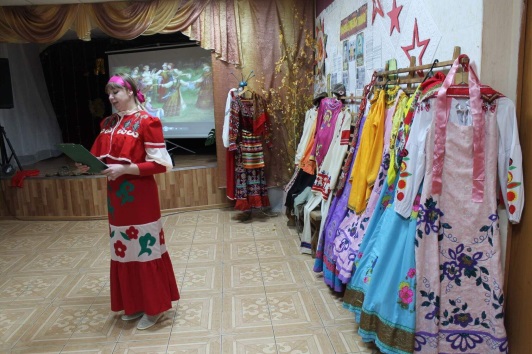 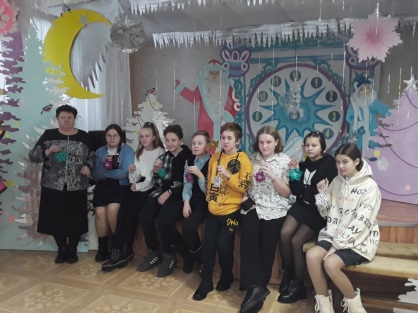 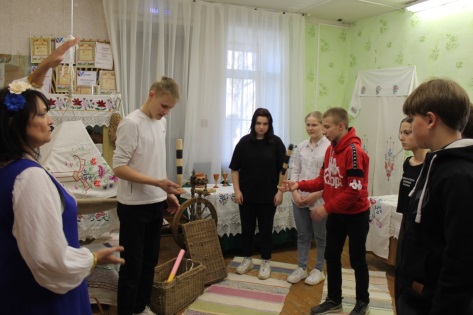  По пушкинской карте продано 281 билет, на сумму 86800рубПо инициативе работников Аксёновского сельского Дома культуры жители д. Аксёново участвовали в областном смотре-конкурсе на «Самую красивую деревню Владимирской области 2023г». По результатам смотра-конкурса д. Аксёново стала лучшей в номинации «Самая творческая деревня». Выражена благодарность жителям д. Аксёново от партии «Единая Россия» за активное участие в смотре – конкурсе.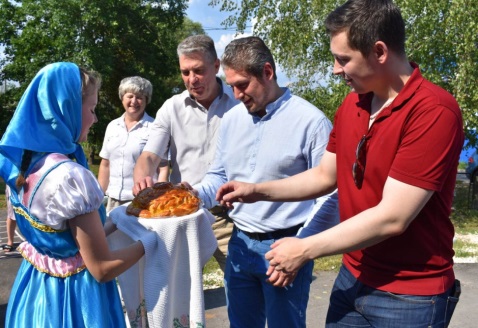 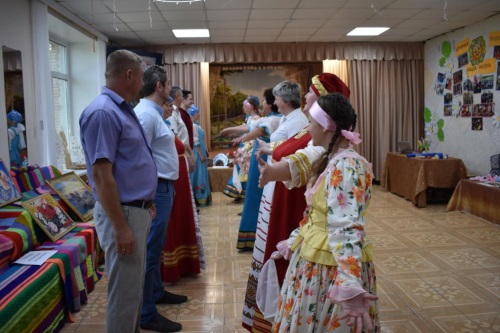 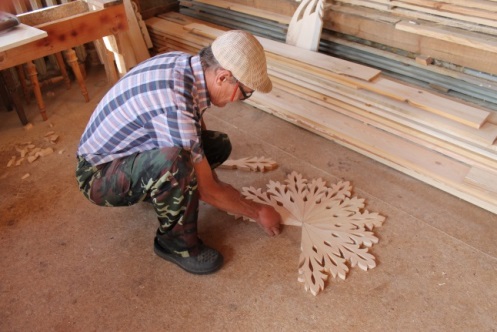 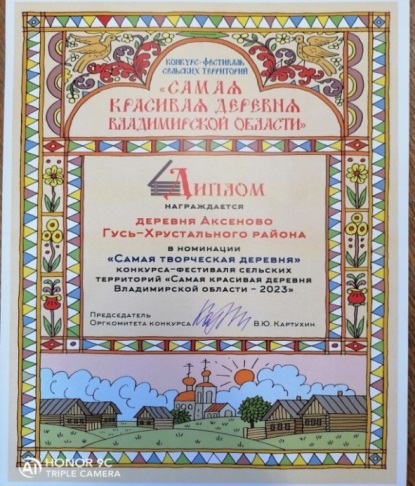 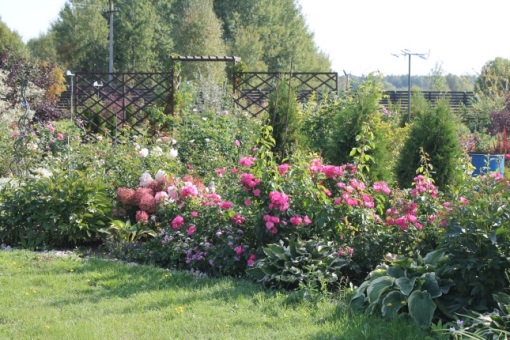 В Аксёновскм ДК организовано плетение сетей для помощи  бойцам, которые сейчас находятся  в зоне СВО.  Волонтеры самостоятельно собирали деревянные стойки. В качестве основы для маскировочного полотна они используют обычные рыболовные сети. В составе группы – жены, матери участников спецоперации и просто неравнодушные люди. Они понимают, что даже такая простая вещь может спасти чью то жизнь.  Также одним из доминирующих видов деятельности нашего Дома культуры является декоративно-прикладное творчество. В рамках возрождения народных художественных традиций, промыслов, ремесел, приобщения к ним детей, подростков, молодежи работниками учреждения организовывались мастер-классы по различным направлениям декоративно-прикладного творчества: декупаж, декоративные цветы из фоамирана и гофробумаги, поделки из природного материала.Участие в областных, районных семинарах-практикумах:Работники Дома культуры на протяжении всего года принимали активное участие в районных, областных творческих лабораториях, мастер-классах, семинарах, организованных районным Отделом по культуре и спорту, областным центром народного творчества:областные семинары-практикумы:- «Межнациональные отношения. Формы работы КДУ по укреплению общероссийской гражданской идентичности» (г.Собинка);- 23 марта- областной народный центр;- сохранение объектов нематериального культурного наследия в рамках развития традиционной культуры  Судогодского района;- «Сохранение и развитие народных традиций в современных условиях» на базе КДУ учреждений Меленковского района;- Деятельность передвижного клубного учреждения на селе. Привлечение граждан пожилого возраста к творческой инициативе и социальному взаимодействию на базе КДУ Кольчугинского района;- Участие в ремесленно-творческой мастерской «Щедра талантами родная сторона» г. Владимир- Областной семинар-практикум «Народные промыслы Владимирской области» г. Покров;- семинар «Декоративно-прикладное творчество- Тестопластика- как средство художественного выражения архитектуры родного края» г.ВладимирРайонные:- Мастер-класс по хореографии ;- Мастер-класс по декоративно-прикладному творчеству по теме «Стринг арт»;- Мастер-класс по вокалу;- Семинар «Инновационные технологии декоративно-прикладного творчества с детьми и молодёжью»;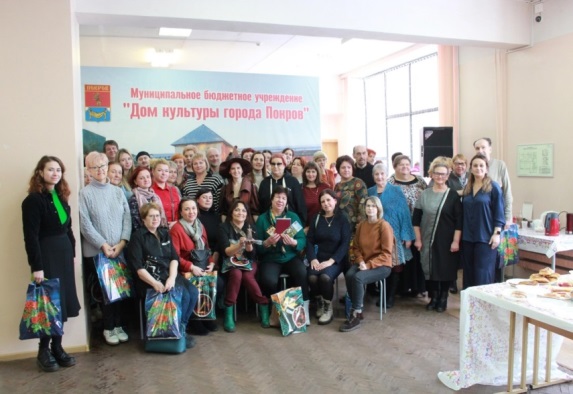 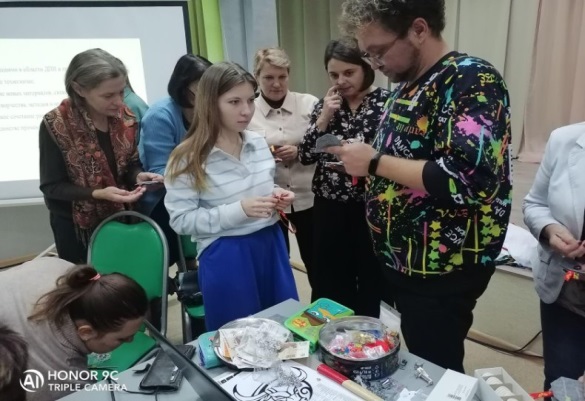 В 2023 году в Аксёновском Доме культуре было  организовано и проведено -- мероприятия, в которых участвовало ___ человек. Мероприятия были разнообразными по форме и методам организации и направлены на все социальные категории населения. Прошли в Доме культуры в 2023 году и традиционные мероприятия, посвященные календарным праздникам: День знаний, день Защиты детей, день России, день Семьи, Любви и Верности, день Защитника Отечества, международный женский праздник 8 марта, День матери.Большая роль в системе работы Дома культуры  отводится организации различных мероприятий и акций для детей и подростков. Дети и подростки - самые активные посетители сельского Дома культуры,  и не только как пассивные зрители различных мероприятий, но и их непосредственные участники. Дети с большой ответственностью участвуют в литературно-музыкальных композициях:  женский день -8 марта, день Победы- 9 мая, день матери, рассказывают  стихи, поют песни, танцуют.На базе нашего Дома культуры ведут работу 6 детских формирований, который насчитывает 62 человека: вокальный, танцевальный, кружок «Умелые руки», драматический, кружок «Юный патриот», спортивный. Участники кружка «Умелые руки» в течение года принимали участие в мастер-классах: русские блины, картина из шерсти «Пасхальное чудо», цветы из фоамирана, шкатулки и открытки из гофрокартона, разнообразное панно из природного материала, георгиевская брошь, из папье-маше куклы, шары, различные персонажи для кукольного театра.Дети, с большим удовольствием и энтузиазмом участвуют во всех мероприятиях,  подготовленных работниками ДК: развлекательно-игровые, познавательные, квест-игры, мастер-классы.Свою ведут работу  4 взрослых объединения, посещают которые 33чел: вокальный, танцевальный, драматический, кружок «Умелые руки». Участники объединений принимают участие во всех мероприятиях, проводимых в Доме культуры, в районных смотрах-конкурсах, концертах, выездных концертах- д.Окатово, п.Красный Октябрь,Дом культуры предоставляет платные услуги: концерты, дискотеки, вечера отдыха. В 2023 году было приобретено: шкаф, телевизор, призы для мероприятий, костюмы для вокального и театрального объединений, баннеры для оформления сцены и зала.Дом культуры в тесном сотрудничестве проводит мероприятия с Краснооктябрьской СОШ, с детским садом д. Аксёново, с Аксёновской библиотекой, с другими учреждениями культуры Гусь-Хрустального района.В 2023 году Аксёновский Дом культуры принимал активное участие в районных конкурсах и фестивалях, организованные  Отделом по культуре, физкультуре и спорту, молодежной и социальной политике администрации Гусь-Хрустального района, в онлайн-конкурсах: Н. Григорьева – лауреат 1 степени номинация вокал.Анализируя работу Аксёновского сельского Дома культуры за 2023 год, можно сделать следующие выводы:- в течение отчетного периода коллектив учреждения работал стабильно;- мероприятия, предусмотренные перспективным планом работы на 2023 год, осуществлены в полном объеме;- коллектив учреждения провел ряд мероприятий, не предусмотренные планом;- работники Дома культуры изыскивают и внедряют в практику работы новые формы организации досуга.В целях дальнейшего совершенствования работы, направленной на удовлетворение культурных и нравственных потребностей населения необходимо:- активное внедрение в практику работы новых технологий;- расширение спектра предоставления платных услуг населению;- укрепление материально-технической базы Дома культуры.Дом культуры находится в здании детского садика, поэтому планировка не соответствует клубному учреждению:- отсутствуют отдельные кабинеты для занятий клубных формирований, которых на данный момент насчитывается 10;На данный момент все занятия клубных формирований и дискотеки проходят в зрительном зале, что неудобно и не соответствует работе того или иного формирования. Также отсутствие дополнительных помещений не позволяет проводить занятия двух или более формирований одновременно, что затягивает творческий процесс и работу специалистов. Но работники Дома культуры стараются не сбавлять темпов работы, обслуживая все категории населения.